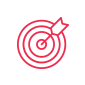 PurposeThis policy will provide guidelines for engaging staff at , including:employing sufficient numbers of educators to meet legislative, policy and service standardsemploying educators with qualifications and experience that meet legislative, policy and service standardsproviding appropriate supervision and support to staff and other adults at the servicecomplying with legislation relating to Working with Children (WWC) Check, Victorian Institute of Teaching (VIT) registration and meeting Child Safe Standards.This policy should be read in conjunction with the following service policies:Child Safe Environment and WellbeingCode of ConductDetermining Responsible PersonParticipation of Volunteers and Students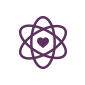 Policy StatementValues is committed to:ensuring that the health, safety and wellbeing of children at the service is protected at all times while also promoting their learning and developmentfulfilling a duty of care to all children attending the serviceproviding accountable and effective staffing and management practicesemploying educators with a range of relevant qualifications and experience to provide a quality educational program that meets the needs of children and families in the communityemploying educators according to legislation and funding requirementscomplying with relevant industrial agreements and current legislation in relation to the employment of staff, including the Equal Opportunity Act 2010, Fair Work Act 2009 and the Worker Screening Act 2020continuity of educators at the servicethe further development of staff.ScopeThis policy applies to the approved provider, persons with management or control, nominated supervisor, persons in day-to-day charge, early childhood teachers, educators, staff, students, volunteers, parents/guardians, children, and others attending the programs and activities of , including during offsite excursions and activities.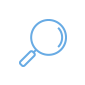 Background and LegislationBackgroundHigh quality services with qualified, skilled and supported educators have a long-term positive impact on the trajectory of children’s lives. Minimum qualification requirements are specified in legislation for all educators working in early childhood education and care services. Eligibility for services to receive funding also includes requirements for staff to hold specific qualifications (The Kindergarten Funding Guide – refer to Sources).A current list of approved qualifications is available on the Australian Children’s Education and Care Quality Authority (ACECQA) website (refer to Sources). Applications can also be made to ACECQA to determine if other qualifications (such as those gained overseas) entitle the individual to work as an early childhood teacher, diploma-level educator or certificate III level educator.In addition, there are legislative requirements that there is at least one educator who holds current approved first aid qualifications, anaphylaxis management training and emergency asthma management training to be in attendance and immediately available at all times that children are being educated and cared for by the service. These qualifications must be updated as required, and a copy of the qualifications must be kept on an individual’s staff record. As a demonstration of duty of care and best practice, ELAA recommends all educators have current approved first aid qualifications, anaphylaxis management training and emergency asthma management training.Opportunities for professional development are crucial for all educators to ensure that their work practice remains current and aligned to the practices and principles of the national Early Years Learning Framework (EYLF) and the Victorian Early Years Learning and Development Framework (VEYLDF) (refer to Sources).Staff are required to actively supervise children at all times when children are in attendance at the service (refer to Supervision of Children Policy). To facilitate this, services are required to comply with legislated educator-to-child ratios at all times, which are based on the qualifications of the educators, and the ages and number of children at the service. Only those educators working directly with children (refer to Definitions) can be counted in the ratio.All educators and staff are required by law to have a current WWC Clearance or be registered with the VIT (refer to Definitions). It is also recommended that the nominated supervisor and staff with financial responsibilities also have a criminal history record check (refer to Definitions and Sources). Child Safe Standard 6 requires organisations to have policies and procedures in place for the recruitment and pre‑employment screening, supervision, appropriate induction, and ongoing supervision and people management is focused on child safety and wellbeing (refer to Child Safe Environment and Wellbeing Policy).Legislation and StandardsRelevant legislation and standards include but are not limited to:Child Safe StandardsEducation and Care Services National Law Act 2010Education and Care Services National Regulations 2011Education and Training Reform Act 2006 (Vic) (amended in 2014)Equal Opportunity Act 2010 (Vic)Fair Work Act 2009National Quality Standard, Quality Area 4: Staffing ArrangementsPrivacy Act 1988 (Cth)Privacy and Data Protection Act 2014 (Vic)Worker Screening Act 2020Worker Screening Regulations 2021 (Vic)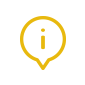 DefinitionsThe terms defined in this section relate specifically to this policy. For regularly used terms e.g. Approved provider, Nominated supervisor, Notifiable complaints, Serious incidents, Duty of care, etc. refer to the Definitions file of the PolicyWorks catalogue.Criminal history record check: A full-disclosure, Australia-wide criminal history record check issued by Victoria Police (refer to Sources), or by a police force or other authority of a state or territory, or the Commonwealth. It may also be referred to as a National Police Certificate or Police Records Check.Suitably qualified person – long day-care only: An individual who is ‘actively working towards’ (see Regulation 10 of the National Regulations) an approved early childhood teaching qualification AND has completed at least 50 per cent of the qualification or holds an approved early childhood education and care diploma OR An individual who is registered as a primary or secondary school teacher in Australia AND holds an ACECQA approved early childhood education and care diploma (or higher approved qualification)Sources and Related Policies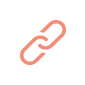 SourcesA sample staff record is available on the ACECQA website: www.acecqa.gov.au Australian Children’s Education and Care Quality Authority (ACECQA): www.acecqa.gov.au Department of Education and Training , The Kindergarten Funding Guide: https://www.education.vic.gov.au/childhood/providers/funding/Pages/kinderfundingcriteria.aspxELAA’s Early Childhood Management Manual contains additional information and attachments relating to staffing, including sample position descriptions, sample letters of employment and interview questions. Available from: www.elaa.org.au ELAA’s Employee Management and Development Resource: developed to support early learning services in the ongoing management and development of their employees at: https://elaa.org.au/resources/free-resources/employee-management-development-resource/The Commission for Children and Young People (2018), A Guide for Creating a Child Safe Organisation: https://ccyp.vic.gov.au/assets/resources/New-CSS/A-guide-for-creating-a-Child-Safe-Organisation-190422.pdfThe Early Years Learning Framework for Australia: Belonging, Being, Becoming: www.acecqa.gov.auVictoria Police – National Police Record Check: www.police.vic.gov.au Victorian Early Years Learning and Development Framework: www.acecqa.gov.auWorking with Children Check unit, Department of Justice and Regulation – provides details of how to obtain a WWC Check: www.workingwithchildren.vic.gov.auRelated PoliciesAdministration of First AidAnaphylaxis and Allergic ReactionsAsthmaChild Safe Environment and WellbeingCode of ConductComplaints and GrievancesCurriculum DevelopmentDelivery and Collection of ChildrenDetermining Responsible PersonInclusion and EquityInteractions with ChildrenParticipation of Volunteers and StudentsPrivacy and ConfidentialitySupervision of ChildrenEvaluation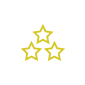 In order to assess whether the values and purposes of the policy have been achieved, the approved provider will:regularly check staff records to ensure WWC Clearance and qualifications are current and completeregularly seek feedback from everyone affected by the policy regarding its effectivenessmonitor the implementation, compliance, complaints and incidents in relation to this policykeep the policy up to date with current legislation, research, policy and best practicerevise the policy and procedures as part of the service’s policy review cycle, or as requirednotifying all stakeholders affected by this policy at least 14 days before making any significant changes to this policy or its procedures, unless a lesser period is necessary due to risk (Regulation 172 (2)).Attachments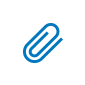 NilAuthorisation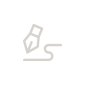 This policy was adopted by the approved provider of  on [Date].REVIEW DATE: [DAY]/[MONTH]/[YEAR]ResponsibilitiesApproved provider and persons with management or controlNominated supervisor and persons in day-to-day chargeEarly childhood teacher, educators and all other staffParents/guardiansContractors, volunteers and studentsR indicates legislation requirement, and should not be deletedR indicates legislation requirement, and should not be deletedR indicates legislation requirement, and should not be deletedR indicates legislation requirement, and should not be deletedR indicates legislation requirement, and should not be deletedR indicates legislation requirement, and should not be deletedEnsuring that obligations under the Education and Care Services National Law and National Regulations are met in relation to staffing arrangementsRREnsuring that quality staffing practices are in place in line with the National Quality Standard, especially Quality Area 4 – Staffing arrangementsRRComplying with the service’s Code of Conduct Policy at all timesAppointing nominated supervisor (refer to Definitions) who are aged 18 years or older, fit and proper and have suitable skills, as required under the National Law, Section 161 (refer to Determining Responsible Person Policy) (Regulations 117C)RREnsuring that there is a person in day-to-day charge (refer to Definitions and Determining Responsible Person Policy) on the premises at all times the service is in operation (National Law: Section 162, Regulation 117A, 117B)RRDeveloping rosters in accordance with the availability of responsible persons, staff qualifications, hours of operation and the attendance patterns of childrenEnsuring that the name of each nominated supervisor of the service is displayed and easily visible from the main entrance of the service (National Law: Section 172, Regulation 173)REnsuring that children being educated and cared for by the service are adequately supervised (refer to Definitions and Supervision of Children Policy) at all times they are in the care of that service (National Law: Section 165(1))RRComplying with the legislated educator-to-child ratios at all times (National Law: Sections 169, National Regulations: Regulations 122, 123, 357)RREnsuring that all staffing meets the requirements of The Kindergarten Funding Guide (refer to Sources) at all times the service is in operation (remove if not applicable) RComplying with relevant industrial agreement and current legislation relating to the employment of staff, including the Equal Opportunity Act 2010, Fair Work Act 2009, Occupational Health and Safety Act 2004 and the Worker Screening Act 2020RFollowing the guidelines for the recruitment, selection and ongoing management of staff as outlined in the Child Safe Environment and Wellbeing PolicyREmploying the relevant number of appropriately-qualified educators (refer to Definitions) with ACECQA approved qualifications (refer to Background and Sources) (Regulations 126)REmploying additional staff, as required, to assist in the provision of a quality early childhood education and care programREnsuring that early childhood teachers, educators and other staff undertake appropriate induction following their appointment to the serviceREnsuring an early childhood teacher (refer to Definitions) is working with the service for the required period of time specified in the Regulations 130 - 135, and that, where required, a record is kept of this work (Regulations 152, 363)RMaintaining a record of early childhood teachers and educators working directly with children in accordance with Regulation 151RAppointing an appropriately-qualified and experienced educator to be the educational leader (refer to Definitions), and ensuring this is documented on the staff record (Regulations 118, 148)REnsuring that educators and other staff are provided with a current position description that relates to their role at the serviceEnsuring all early childhood teachers have a Victorian Institute of Teaching (VIT) certificate of registration.RMaintaining a staff record (refer to Definitions and Sorces) in accordance with Regulation 145, including information about the responsible person, nominated supervisor, the educational leader, other staff members, volunteers and students. Details that must be recorded include qualifications, training, Working with Children Clearance as set out in Regulations 146–149.RComplying with the requirements of the Worker Screening Act 2020, and ensuring that the nominated supervisor, educators, staff, volunteers and students the service have a current WWC Clearance (refer to Definitions) or a Victorian Institute of Teaching (VIT) certificate of registration (applicable to ECT only)RConfirming the WWC Clearance or confirming VIT registration (applicable to ECT only) of all staff prior to their being engaged or employed as a staff member at the serviceRConfirming the WWC Clearance of all volunteers prior to their being permitted to be a volunteer at the serviceREnsuring that a register of the WWC Clearance or VIT registrations is maintained and the details kept on each staff record (Regulations 145, 146, 147, 149)RDetermining who will cover the costs of WWC Clearance or criminal history record checks (refer to Definitions)Ensuring that volunteers/students and parents/guardians are adequately supervised at all times when participating at the service, and that the health, safety and wellbeing of children at the service is protected (refer to Participation of Volunteers and Students Policy)RREnsuring educators who are under 18 years of age are not left to work alone, and are adequately supervised at the service (Regulation 120)REnsuring that there is at least one educator with current approved first aid qualifications, anaphylaxis management training and emergency asthma management training (refer to Definitions) in attendance and immediately available at all times that children are being educated and cared for by the service. Details of qualifications and training must be kept on the staff record (Regulations 136, 145)RDeveloping procedures to ensure that approved first aid qualifications, anaphylaxis management training and emergency asthma management training are evaluated regularly, and that staff are provided with the opportunity to update their qualifications prior to expiryEnsuring that staff records (refer to Definitions and Sorces) and a record of ECT and educators working directly with children (refer to Definitions) are updated annually, as new information is provided or when rostered hours of work are changed (Regulations 145–151)REnsuring that annual performance reviews of the nominated supervisor, early childhood teachers, educators and other staff are undertaken as per the National Quality Framework 7.2.3RReviewing staff qualifications as required under current legislation and funding requirements on an annual basisEnsuring that the nominated supervisor, early childhood teachers, educators and other staff, volunteers and students are not affected by alcohol or drugs (including prescription medication) that would impair their capacity to supervise or provide education and care to children (Regulation 83) (refer to Tobacco, Alcohol and other Drugs Policy)RREnsuring that all early childhood teachers, educators and staff have opportunities to undertake professional development relevant to their role as per the National Quality FrameworkREnsuring that the nominated supervisor, early childhood teachers and educators/staff are advised and aware of current child protection laws and any obligations that they may have under these laws (Regulation 84) (refer to the Child Safe Environment Policy)RInforming parents/guardians of the name/s of casual or relief staff where the regular educator is absentDeveloping and maintaining a list of casual and relief staff to ensure consistency of service provisionEnsuring that the procedures for the appointment of casual and relief staff are compliant with all regulatory and funding requirements.